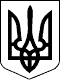 ДЕРГАЧІВСЬКА МІСЬКА РАДАВИКОНАВЧИЙ КОМІТЕТРІШЕННЯВід14 листопада 2017 року                                                                             №242 Про організацію заходів з нагодивідзначення професійного свята -День працівника сільського господарстваУкраїни   З метою належного відзначення пам’ятних дат , державних та обрядових свят, історичних подій, вшанування пам’яті видатних людей України, відзначення особистостей, які внесли значний внесок у розбудову рідного міста і країни в цілому, збереження традицій і звичаїв м. Дергачі, з нагоди професійного  свята-Дня працівників  сільського господарства України , на виконання «Програми соціально-економічного та культурного розвитку міста Дергачі та сіл Дергачівської міської ради на 2017 рік»,  затвердженої рішенням № 21 XIX сесії Дергачівської міської ради VІІ скликання від 31 лютого 2017 року, керуючись Законом України «Про місцеве самоврядування в Україні», виконавчий комітет  -                                             ВИРІШИВ:1.Провести заходи з відзначення професійного свята - День працівника сільського господарства України на території Дергачівської міської ради:    - 17 листопада  2017року  провести вітання колективів сільськогосподарських господарств, які здійснюють свою діяльність на території Дергачівської міської ради(список додається).2.Провести фінансування вище вказаних заходів в межах кошторису.3.Контроль за виконанням цього рішення покласти на заступника міського голови з фінансово-економічних питань Христенко О.С. Виконуюча обов’язки  міського голови,   секретар ради                                                                       К.І.Бондаренко